Филиал Республиканского государственного предприятия на праве хозяйственного ведения «Казгидромет» Министерства экологии и природных ресурсов РК по Карагандинской и Ұлытау области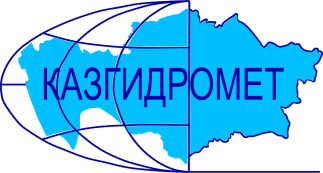 г. Караганда, ул. Терешковой,15.Ежедневный гидрологический бюллетень №98Сведения о состоянии водных объектов Карагандинской и Ұлытау области по данным гидрологического мониторинг на государственной сети наблюдений по состоянию на 08 час. 18 апреля 2024 годаСведения об водохранилищах Директор филиала         					Шахарбаев Н.Т.Составил/Исп.: Қажыкен Н.Қ. Тел.: 8 7212-56-04-92Қазақстан Республикасы Экология және табиғи ресурстар министрлігінің «Қазгидромет» шаруашылық жүргізу құқығындағы республикалық кәсіпорныныңҚарағанды және Ұлытау облысы бойынша филиалыҚарағанды қ., Терешковой к., 15.№98 Күнделікті гидрологиялық бюллетеньМемлекеттік бақылау желісіндегі гидрологиялық мониторинг деректері бойынша  Қарағанды және Ұлытау облысы су нысандарының 2024 жылғы 18-ші сәуір,  сағат 08-гі жай-күйі туралы мәліметтерСу қоймалары бойынша мәліметтерФилиал директоры				Н.Т. ШахарбаевОрындаған.: Қажыкен Н.Қ. Тел.: 8 7212-56-04-92Название гидрологического постаОпасный уровеньводы, смУровень воды, смИзменение уровня воды за сутки, ±смРасход воды, м³/секСостояние водного объектар.Нура –с. Бесоба470277-2-Чистор.Матак – п. Матак435163-5-Чистор.Нура –с. Шешенкара626438-2-Чистор.Нура – с.Петровка711253-1759,7Чистор.Кокпекти – п.Кокпекти35080-9-Чистор.Нура –жд. ст. Балыкты700336-35(62,0)Чистор.Нура –п. Акмешит960872-21-Чистор.Карамыс  – с. Карамыс3001480-Чистор.Шерубайнура- п.Аксу-Аюлы310167-3-Чистор.Шерубайнура –п. Шопан450333-4(19,0)Чистор.Шерубайнура –раз. Карамурын420297-10(45,0)Чистор.Топар – с. Кулайгыр64092-3-Чистор.Сокыр – с.Курылыс400234-1-Чистор.Сокыр –п. Каражар370236-6-Чистор.Жаман-Сарысу –п. Атасу3502500-Чистор.Сарысу –раз. 189 км390237-4-Чистор.Сарысу –жд. ст. Кызылжар360188-24-Чистор.Улькен-Кундузды –п. Киевка360165-4-Чистор.Жаман-Кон –п. Баршино570259-1-Чистор.Есиль –с. Приишимское3851500-Чистор.Токырауын –п. Актогай440207+3-Чистор.Талды –с. Новостройка5554180-Чистор.Жарлы – п.Жарлы298132-4-Чистор.Моинты –жд. ст. Киик464271-5-Чистор.Сарыкенгир – с.Алгабас350154-1-Чистор.Кара-Кенгир–п. Малшыбай4903000-Чистор.Жезды – п. Жезды240690-ЧистоНазваниеНПУНПУФактические данныеФактические данныеФактические данныеФактические данныеНазваниеУровеньводы, м БСОбъем, млн. м3Уровеньводы, м БСОбъем, млн. м3Приток, м3/сСброс,м3/сСамаркандскоевдхр.-253,7-253.7050.050.0Шерубай-нуринскоевдхр.-274-258.35758.144.0Кенгирскоевдхр.-319-318.68501.597Гидрологиялық бекеттердің атауыСудың шектікдеңгейі, смСу дең-гейі,смСу деңгейінің тәулік ішінде өзгеруі,±смСу шығыны,  м³/секМұз жағдайы және мұздың қалыңдығы, смө.Нұра–а. Бесоба470277-2-Тазаө.Матақ – а. Матақ435163-59,20Тазаө.Нұра –а. Шешенқара626438-2-Тазаө.Нұра – а.Петровка711253-17-Тазаө.Көкпекті – а.Көкпекті51780-9-Тазаө.Нұра–тж. ст. Балықты700336-3573,0Тазаө.Нұра–а. Ақмешіт960872-21-Тазаө.Қарамыс  – а. Қарамыс3411480-Тазаө.Шерубайнұра- а.Ақсу-Аюлы377167-3-Тазаө.Шерубайнұра–а. Шопан450333-4(19,0)Тазаө.Шерубайнұра –раз. Қарамұрын420297-10(50,0)Тазаө.Топар – а. Құлайғыр64092-3-Тазаө.Соқыр – а.Құрылыс553234-1-Тазаө.Соқыр–а. Қаражар370236-6-Тазаө.Жаман-Сарысу –а. Атасу3502500-Тазаө.Сарысу–раз. 189 км390237-4-Тазаө.Сарысу–тм. ст. Қызылжар360188-24-Тазаө.Үлкен-Құндұзды –а. Киевка360165-4-Тазаө.Жаман-Кон –а. Баршино570259-1-Тазаө.Есіл–а. Приишимское3851500-Тазаө.Тоқырауын–а. Ақтоғай440207+3-Тазаө.Талды–а. Новостройка5554180-Тазаө.Жарлы – а.Жарлы298132-4-Тазаө.Мойынты–тж. ст. Киік464271-5-Тазаө.Сарыкеңгір – а.Алғабас422154-1-Тазаө.Қара-Кенгір–а. Малшыбай490300011,1Тазаө.Жезді – а. Жезді240690-ТазаАтауыҚалыпты тірек деңгейіҚалыпты тірек деңгейіНақтыдеректерНақтыдеректерНақтыдеректерНақтыдеректерАтауыСу деңгейі,м  БЖКөлем,км3Су деңгейі,м  БЖКөлем,км3Төгім,м3/сНақты ағын,м3/сСамарқанд су қоймасы-253,7-253.7050.050.0Шерубай-Нура су қоймасы-274-258.35758.144.0Кеңгір су қоймасы-319-318.68501.597